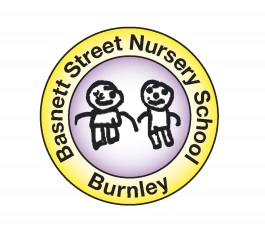 The Policy and Procedures for the Handling of Complaints at Basnett Street Nursery SchoolIntroduction and ScopeWe care about what you thinkThe policy of this School is to work in partnership with parents/carers and the wider community. We try hard to do our best for all our pupils. Your views help us plan for the future. We like to know when things are going well. We also want parents/carers to tell us about their worries, concerns or complaints as soon as possible. It is much easier for the school to sort out a recent problem than something that happened some time ago.Our commitment to youWe will deal with your concern or complaint in a professional manner.It will be looked into thoroughly, fairly and as quickly as possible.We will keep you up-to-date with what we are doing.We will apologise if the school has made a mistake.We will tell you what we are going to do to put things right.What to do firstIf you have a concern about anything we do you can tell us by telephone, in person or in writing. If any of these are difficult for you, a friend or advocate can speak to the school on your behalf. Most concerns or complaints will be sorted out quickly either by putting things right or by explaining the School’s actions to you.Try to go to the member of staff involved for example your child’skeyworkeryour child’s form tutor or head of year (secondary) who will either deal with your issue or pass you on to someone who is more able to help.Please remember that the beginning or end of the school day can be a very busy time.  If you talk to a teacher at these times, for practical reasons, it may not be possible to sort things out there and then.  Be prepared for them to make an appointment to see you/to ring you at a more convenient time.In considering concerns or complaints, the School will ensure that they are dealt with effectively and with fairness to all parties.  Where possible, complaints will be resolved informally. Where a complaint has not been resolved informally, then the formal procedures set out in section “6(ii)” will be followed.  Where your concern or complaint is considered sufficiently complex or serious, the school may choose to investigate formally from the outset.What is a concern or a complaint?A concern or a complaint is defined as:An expression of dissatisfaction about the conduct/operation of the School.The conduct of, actions or lack of actions by a member of staff/the Governing Body/an individual governor.Unacceptable delay in dealing with a matter or the unreasonable treatment of a pupil or other person.Concerns or complaints relating to any of the following are not covered by these procedures, as separate procedures apply.(*Where the concerns or complaints still exist following review.)Note:Serious complaints or allegations relating to the abuse of children, assault, criminal or financial matters are also subject to separate procedures.  The table above is not exhaustive, and separate procedures may exist for other categories.For complaints regarding governors, the school will follow this Policy to resolve the issue.Anonymous  ComplaintsThe School will always give serious consideration to concerns and complaints that are brought to its attention. However, anonymous complaints will not normally be considered.Unreasonable ComplaintsThere is a right to raise a complaint against a school and an expectation that the individual will exhaust the School’s procedures.  If the individual contacts the school again with the same issue, this could be seen as unreasonable and the school may choose not to respond.Making a complaintThe school expects that the majority of complaints to be made within three months of the incident being complained of. The school will consider complaints beyond this time frame in exceptional circumstances only.Dependent on the type of complaint, the following table is a guide to whom it should be referred to:The School /Governing Body would in most cases hope to resolve concerns and complaints at an informal stage, but the procedures allow for formal consideration of a complaint and a review stage if matters cannot be resolved.The School is committed to dealing with complaints as speedily as possible and would plan to complete each stage within 20 school days. From time to time, it may not be possible to complete the process in that timescale. Where it is not possible, the complainant will be informed of any delays.Where complaints are made against an individual member of the school staff or governor, the individual will be informed of the complaint at the earliest opportunity and certainly before any investigation commences.The Complaint ProceduresInformal StageThe school will seek to resolve complaints informally by email, telephone call, brief meeting as appropriate. If the complaint is unable to be resolved at this stage, the school will ask you to put your concerns or complaint in writing and the ‘Formal Stage’ - Paragraph 6(ii) of the procedures will commence from the date that the letter is received by the school.If the school has not heard from you by 20 school days, it will assume that you do not want to take things any further and the complaint will be closed.For concerns regarding the Headteacher, the complainant should put the complaint in a sealed envelope marked ‘private and confidential’ and addressed to the Chair of Governors via the School.  Under the Data Protection Regulations, the school is not permitted to provide the personal details of the Chair of Governors, but the School will forward the envelope to the Chair as soon as possible.Formal StageThis stage will commence when the:Informal complaint has not been resolved to the satisfaction of the complainant.OrComplainant has indicated they wish to go straight to the formal stage.OrSchool feels that the complaint is inappropriate for an informal resolution.The Headteacher will:Note: If the complaint is regarding the Headteacher or a governor, this will be investigated the Chair of Governors, or nominated governor if the Chair has previously been involved.Following receipt of the written complaint, formally acknowledge receipt of the complaint and ensure the complainant receives an up to date copy of the School’s Complaint Policy and Procedures.  It should be clarified what the complainant feels would put things right if it not clear in the correspondence.(Note: It is acceptable for someone else to write the complaint on behalf of the complainant)Seek advice, as appropriate. (Dependent on the nature of the complaint, this could include: the School’s Adviser; Clerk to the Governing Body; Legal Services; Schools’ HR Team; Finance Officer or Pupil Access Officer.)Inform the member of staff (or governor) if the complaint concerns them and provide them with a copy of the complaint and School’s Policy and Procedures.Arrange and complete a full investigation of the complaint.Prepare a report following the investigation; consider what actions need to be taken and whether it be substantiated or unsubstantiated.Advise the complainant, in writing, of the outcome of the investigation.Should the complaint remain unresolved:If the Headteacher/Chair has undertaken the investigation, the complainant can request a review to the Complaints Review Committee. The request must be received within 20 school days of the notification and set out the grounds as to which matters remain unresolved.Note: If the Clerk to the Review Committee does not hear from the complainant within 20 school days of the notification of the outcome of the investigation, the complaint will be closed.The Headteacher/Chair of Governors should make a record in the Complaints Register* of the complaint and its outcome.  This record may need to be updated by the Chair of the Review Committee in due course. The Complaints Register should be available for Ofsted Inspection purposes.* Note: This is a requirement for Academies and strongly recommended for schools.Complaints Review CommitteeIn very exceptional circumstances where the complaint has not been resolved by the Headteacher/Chair of Governors, a meeting of the Complaints Review Committee will be arranged to review the complaint. The request must be made in writing to the Clerk of the Review Committee via the school. The request for the review must clearly set out the grounds as to which matters remain unresolved.The Clerk to the Review Committee will convene the Complaints Review Committee. It is not expected to take more than 20 days to convene but the Clerk to the Committee will update the complainant as appropriate.The Committee will:Consider the written materials;Consider the complaint and the Headteacher’s (or Chair of Governor’s) action.With the Clerk, prepare an Agenda and invite the Headteacher and/or Chair of Governors, (as appropriate) and the complainant to the meeting.Note:  It is the responsibility of the Headteacher/Chair of Governors and complainant to secure their own witnesses and neither party can dictate who the other party brings.Seek advice and support as necessary.At the end of their review, the Complaints Review Committee will:Determine whether to dismiss or uphold the appeal in whole or part.Where upheld, decide on recommendations that should be reported to the Governing Body by the Chair of the Review Committee.Advise the Headteacher/Chair of Governors (as appropriate) and complainant of their findings.Advise the complainant of any further action they may wish to take if they remain dissatisfied.Following the review, the Chair of the Committee will arrange for the School’s Complaints Register to be amended to include a brief summary of the complaint and the findings of the Complaints Review Committee. In addition, the Chair of the Committee will ensure that the matter in general terms and any recommendations be reported to the Governing Body.This concludes the School’s Complaints Procedure.Withdrawal of a ComplaintIf the complainant wishes to withdraw their complaint at any time, they will be asked to confirm this in writing.The Role of the Local Authority or Diocesan/Church AuthorityThe role of the Local Authority (LA) (or the Diocesan/Church Authority for church schools) is prescribed by legislation.  In responding to complaints about schools, the LA will explain to the complainant:That schools are self-managing and are responsible for administering procedures that deal with complaints made against them.The appropriate procedures for their complaint and refer them to the Headteacher, Chair of Governors or Clerk, as appropriate.The school may seek advice and support from the appropriate Local Authority Officer or the School’s Adviser (or the Diocesan/Church Authority for church schools).Social MediaWhilst the school accepts that complainants have a right to an opinion and make it public through the use of social media, complainants are reminded that they are not entitled to use social media to defame or harass individual staff or governors.Calculation of timeAll references in this Policy to ‘days’ should be taken to mean school days and therefore will not include weekends, school holidays or INSET days.Next stageComplainants who remain unsatisfied with the outcome may refer their complaint to the Secretary of State for Education.National Helpline: 0370 000 2288On line: www.education.gov.uk/help/contactusOr by writing to: Department for Education, School Complaints Unit 2nd. Floor Piccadilly Gate Stove Street,Manchester, M1 2WDThe role of the Secretary of State is to review that the School has followed their published procedures. The Secretary of State (via the Department of Education) does not facilitate a rehearing of a complaint.These procedures do not cover:These procedures do not cover:Child ProtectionSchool re-organisation proposalsCollective WorshipServices provided by other organisations on the school site or through the school. These organisations must have their own complaints proceduresFunctions of the County CouncilSex EducationNational Curriculum Staff grievance adiscipline proceduresPupil ExclusionsSpecial Educational Needs and Disabilities (SEND)Reports under Freedom of Information or data protection*Unauthorised absence finesSchool AdmissionsType of complaint:					    Contact the:Type of complaint:					    Contact the:Something that has happened, or failed to happen, in School.Class teacher The actions of the class teacher.Headteacher via the school.The actions of the Headteacher.Chair of Governors via the school.The actions of a governor.Chair of Governors via the school.The actions of the Chair of Governors.Vice Chair via the School.The actions of the Governing BodyClerk to the Governing Body via the School.